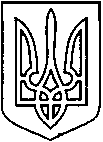 СЄВЄРОДОНЕЦЬКА МІСЬКАВІЙСЬКОВО-ЦИВІЛЬНА АДМІНІСТРАЦІЯСЄВЄРОДОНЕЦЬКОГО РАЙОНУ  ЛУГАНСЬКОЇ  ОБЛАСТІРОЗПОРЯДЖЕННЯкерівника Сєвєродонецької міської  військово-цивільної адміністрації«12» жовтня 2021  року                                                                         № 2036Про проведення міських заходів, присвячених XІІ Відкритому конкурсу виконавців на струнно-смичкових інструментах серед учнів шкіл естетичного виховання ім. В.М. ПанфілаКеруючись п.п. 8 п. 3 ст.6 Закону України «Про військово-цивільні адміністрації», Закону «Про місцеве самоврядування в Україні», п.133.4 ст.133 Податкового кодексу України, розпорядженням керівника військово-цивільної адміністрації міста Сєвєродонецьк від 02.12.2020 року № 1123 «Про затвердження календарного плану міських заходів щодо святкування урочистих дат, державних і традиційних народних свят та вшанування пам’ятних дат у   2021 році» зі змінами розпорядження керівника Сєвєродонецької міської ВЦА  № 1431 від 06.08.2021 року, постановою Кабінету Міністрів України від 11 березня 2020 року  № 211 “Про запобігання поширенню на території України гострої респіраторної хвороби COVID-19, спричиненої коронавірусом SARS-CoV-2” зі змінами, Постановою Кабінету Міністрів від 09 грудня 2020 № 1236 та  з метою розвитку та підвищення виконавської майстерності учнів шкіл естетичного виховання та вшанування пам’яті викладача, музиканта, пропагандиста скрипічної музики Віктора Максимовича Панфілазобов’язую: Затвердити план проведення міських заходів присвячених XІІ Відкритому конкурсу виконавців на струнно-смичкових інструментах серед учнів шкіл естетичного виховання ім. В.М. Панфіла (Додаток 1).Затвердити  кошторис  витрат  відділу  культури  щодо  проведення міських заходів присвячених XІІ Відкритому конкурсу виконавців на струнно-смичкових інструментах серед учнів шкіл естетичного виховання ім. В.М. Панфіла  (Додаток 2)Фінансовому управлінню (М. Багрінцевій) профінансувати витрати на проведення  міських заходів присвячених XІІ Відкритому конкурсу виконавців на струнно-смичкових інструментах серед учнів шкіл естетичного виховання ім. В.М. Панфіла згідно кошторису відділу культури.Дане розпорядження підлягає оприлюдненню.Контроль за виконанням даного розпорядження покласти на заступника керівника Сєвєродонецької міської військово-цивільної адміністрації Ірину СТЕПАНЕНКО.    Керівник Сєвєродонецької міськоївійськово-цивільної адміністрації                                     Олександр СТРЮК                            Додаток 1                                                                      до  розпорядження керівника                                                          Сєвєродонецької міської ВЦА                                                                                                                                                        від «12» жовтня 2021 року  № 2036ПЛАНпроведення міських заходів, присвячених XІІ Відкритому конкурсу виконавців на струнно-смичкових інструментах серед учнів шкіл естетичного виховання ім. В.М. ПанфілаЗаступник керівника Сєвєродонецької міської військово-цивільної адміністрації                                 Ірина СТЕПАНЕНКО                            Додаток 2                                                                      до  розпорядження керівника                                                          Сєвєродонецької міської ВЦА                                                                                                                                                        від «12» жовтня 2021 року  № 2036К О Ш Т О Р И С                 витрат відділу культури щодо проведення міських заходів,присвячених XІІ Відкритому конкурсу виконавців на струнно-смичкових інструментах серед учнів шкіл естетичного виховання ім. В.М. Панфіла       ВСЬОГО:                             15 000 грн.Заступник керівника Сєвєродонецької міської військово-цивільної адміністрації                                 Ірина СТЕПАНЕНКО№ з/пНазва заходуТермін виконанняВідповідальні1Провести засідання організаційного комітетудо 16.12.2021Степаненко І. Грачова Т. Анцупова Г.2Провести онлайн XІІ Відкритий конкурс виконавців на струнно-смичкових інструментах серед учнів шкіл естетичного виховання ім. В.М. Панфіла (далі-Конкурс) в КПНЗ «Сєвєродонецька дитяча музична школа № 1», за адресою: пр.-т Хіміків, 13:- розробити та затвердити  положення, графік, склад журі Конкурсу; - організувати прийняття заявок від учасників Конкурсу;- провести онлайн Конкурс;- відзначити і нагородити переможців.до 22.12.2021Грачова Т.Польова М.3Придбати предмети, матеріали, присторї та ін. для проведення заходу, дипломи, подарунки, сувеніри, призи та ін. для нагородження учасників та переможців Конкурсудо 22.12.2021Грачова Т.Польова М.4Організувати висвітлення   заходів, присвячених  проведенню XІІ Відкритого конкурсу виконавців на струнно-смичкових інструментах серед учнів шкіл естетичного виховання ім. В.М. Панфілагрудень 2021рокуАнцупова Г.1Оплата за виготовлення та придбання дипломів, предметів, матеріалів та ін. для проведення заходу                                              5 000 грн.  2Оплата за придбання призів (кубків), сувенірів, подарунків  та ін. для нагородження учасників 10 000 грн.